Государственное автономное учреждение культуры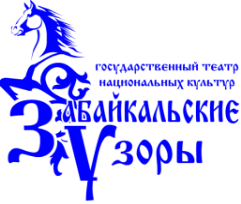 «Театр национальных культур «Забайкальские узоры»Отдел по работе с детьми«СОГЛАСОВАНО»                                                                                                      «УТВЕРЖДАЮ»зав. отделом по работе с детьми                                                                                          и.о. директораГАУК ТНК «Забайкальские узоры»                                                ГАУК ТНК «Забайкальские узоры»____________________С.С. Коношко                                            _______________Е.М. Старновская«31» августа 2019 г.                                                                                                     «31» августа 2019 г.РАСПИСАНИЕ ЗАНЯТИЙСТУДИИ ЭСТРАДНОГО ВОКАЛА(рук. Герлейн-Усаченко Олеся Владимировна, тел.89144899308)День недели1 группа(основной состав)2 группа(1 год обучения)3 группа(2,3 год обучения)Пн17:00-17:45Микрогрупповые, индивидуальные занятия (по отдельному графику), каб.31317:00-17:45Микрогрупповые, индивидуальные занятия (по отдельному графику), каб.31317:00-17:45Микрогрупповые, индивидуальные занятия (по отдельному графику), каб.313Вторник17:00-18:30 (первая подгруппа основного состава), каб. 31318:30-20:00 (вторая подгруппа основного состава), каб.313--Среда18:00-18:45 Основы актерского мастерства, БКЗ (сцена). Преподаватель: Быкова Елена Викторовна, тел.8999410542118:00-18:45 Основы актерского мастерства, БКЗ (сцена). Преподаватель: Быкова Елена Викторовна, тел.8999410542118:00-18:45 Основы актерского мастерства, БКЗ (сцена). Преподаватель: Быкова Елена Викторовна, тел.89994105421Пятница-10:00-10:45 (первая подгруппа), каб.31316:00-16:45 (вторая подгруппа), каб.31310:50-11:35 (1 подгруппа), каб.31316:50-17:35 (2 подгруппа), каб.313Суббота17:00-17:45 Танец, каб.321. Преподаватель Лисичникова Юлия Сергеевна, тел.8914474696717:00-17:45 Танец, каб.321. Преподаватель Лисичникова Юлия Сергеевна, тел.8914474696717:00-17:45 Танец, каб.321. Преподаватель Лисичникова Юлия Сергеевна, тел.89144746967Воскресенье12:00-13:30 Ансамбль, каб.31313:40-14:25 Ансамбль, каб.31314:30-15:15 Ансамбль, каб.313